1. Увеличение словарного запаса        Умение выразить свою мысль словом - дается не от рождения. Выбрать из нескольких альтернативных терминов правильное слово, емко отражающее смысл, вот задача так задача. И если перемежать свою речь вставками типа "нууу", "этоооо", "как его там", то никто не будет слушать, что там хотел сказать "оратор". А вот гладкая речь, состоящая из правильных слов, если так можно выразиться, привлекает внимание.      Кроме всего прочего, чтение еще и улучшает грамотность человека. Прочитав несколько сотен раз слово "здравствуйте", мало кто уже будет писать "здравствуйте" или коверкать это слово еще как-то.2. Общение с людьми     Некоторые люди, представляя себе любителя чтения, сразу же воображают эдакого книжного червя, в огромных очках и страшно застенчивого. Наоборот, большинство любителей чтения могут дать фору в смысле коммуникационных способностей всем прочим.3. Уверенность       Попадая в ситуацию, где нужно доказать какую-либо точку зрения, человек, много читающий, скорее прочих добьется своего. Эрудиция и знание предмета делает нас уверенными.4. Чтение помогает отвлечься          Другими словами, чтение порой может послужить средством снятия стресса. Отвлеклись, ушли в мир фантазии автора - и вот, собственная проблема уже не кажется такой сложной. Часто психологи рекомендуют отвлеченное чтение для людей, чрезмерно зацикленных на каких-либо проблемах.5. Чтение развивает память        Само собой, стремление уследить за сюжетной линией, попытка запомнить все имена героев (которых в некоторых книгах ну очень много) приводит к улучшению памяти. Мы представляем огромное количество деталей, читая книгу, и это тоже способствует улучшению памяти, а также развитию мышления.Кстати, а что дает чтение именно вам?5 причин почему полезно читать  [Текст]:информационная листовка/МБУ «ЦБС» м.р. Приволжский; методико-библиографический отдел; сост.: Н.Ю. Максимова.- Приволжье, 2016. - 2 с. 	© Наталья Юрьевна Максимова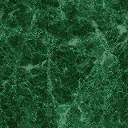 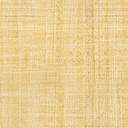 